Успенская Александра СергеевнаПедагог дополнительного образования МБОУ ДО «ЦДТ Советского района» город Владивосток«Аттестация педагогических кадров как фактор развития профессионального роста»Человек планирует свое будущие, основываясь на потребностях и учитывая сложившиеся социально-экономические условия. Нет ничего удивительного в том, что он хочет иметь подробную информацию о перспективах своего служебного роста и возможностях повышения квалификации, а также условиях, которые он должен выполнять.Карьера – это больше, чем просто работа или последовательность мест работы, которые занимает человек. Карьера – это индивидуально воспринимаемая последовательность отношений и образов поведения, связанных с познаниями в сфере выполняемой работы; это путь к успехам, видному положению в обществе, на служебном поприще, а также само достижение такого положения.Планирование и повышение карьеры для педагога играет очень важную роль. Одним из инструментов может выступать аттестация педагогических кадров. Целью аттестации является определение уровня профессионализма для дальнейшего развития педагога и становление его карьеры. Один из основных принципов аттестации - обеспечение тесной связи аттестации и системы подготовки, повышения квалификации, профессионального роста. Анализ механизма оценки и проведения, по мнению экспертов не имеет инновационных разработок и перспектив для определения уровня профессионализма педагога.Повышение качества образования, повышение статуса педагога обновление процедур аттестации педагогических и руководящих работников базируется на стандарте педагогической деятельности, в основе которого содержатся национальная и отраслевая системы профессиональных квалификаций РФ, непрерывность образования и самообразования, постоянное повышение профессиональной квалификации, перечень необходимых для профессиональной деятельности педагога компетенций.Стандартная аттестация педагогов помогает определять качество педагогической деятельности работника, стимулировать его профессиональный и личностный рост. Порядок прохождения этой процедуры описан в Приказе Минобрнауки России от 7 апреля 2014 года №276.Существует два вида аттестации, первая – на соответствие педагога занимаемой должности. Отдельные категории работников должны проходить её обязательно, в том числе учитель, педагог дополнительного образования, воспитатель, логопед, преподаватель, старший методист, социальный педагог и другие. Второй вид аттестации – для установления квалификационной категории (первой или высшей) – можно проходить по желанию.  Повышение профессионализма педагога требует разработки перспектив развития и выделение слабых точек аспекта проблемы. Рост профессиональной карьеры педагога с помощью аттестации может развиться намного больше, чем он выглядит в стандартной интерпретации:На сегодняшний день система образования должна советовать современными и инновационным направлениям развития. Креативное мышление и реализация нестандартных функций и подходов с системе обучения вносит большой вклад в развитие личности обучающегося. Педагоги должны советовать критериям актуального процесса развития личности. Под успешностью профессиональной педагогической карьеры можно понимать личный результат деятельности педагога, проявляющийся в конкретных достижениях, выраженный в состоянии удовлетворенности этими достижениями и подтвержденный позитивной оценкой со стороны коллег, общественности и обучающихся. 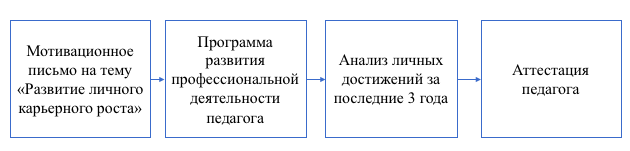 Для максимально эффективного осуществления проведения и подготовки аттестации, необходимо актуализировать систему курирования педагогов по направлениям.Следующий этап является сопутствующей функцией в осуществлении успешного прохождения аттестации. Разработка актуальных методических рекомендаций с инновационными способами подачи информации, раскрывающие научно обосновывающие основные понятия, связанные с предметом экспертного анализа. Группа экспертов в методическом составе, должна быть ознакомлена с инновационной структурой подачи материала и факторами развития педагога с индивидуальной точки зрения, для успешной разработки методических пособий и рекомендаций. Мотивационное письмо и программа развития профессиональной деятельности педагога, данный момент является актуальным фактором выражения собственного «Я». Данные, которые будут представлены педагогами в аспекте проблемы самовыражения, дадут чёткую картину мышления и выявят точки опоры развития карьерного роста. Эти два фактора в совокупности друг с другом не только выявят креативное мышление педагога, но и дадут подробную характеристику проблем связанных с торможением карьерного развития личности.Конкурсы профессиональных достижений - это массовые педагогические мероприятия, представляющие собой комплексную деятельность в системе повышения квалификации, выступающие средством развития творческой активности педагогических работников, фактором их профессионального роста. Опыт проведения разнообразных профессиональных конкурсов («Учитель года»; «Воспитатель года»; «Самый классный классный»; «Педагог дополнительного образования» и др.) позволяет определить их как профессиональное соревнование педагогов всех категорий, независимо от возраста и стажа, на лучшее выполнение некоторых педагогических функций (в области преподавания, воспитания, коммуникации, в научно-исследовательской сфере). Цель конкурса - выявление талантливых педагогов и поощрение их творчества; предоставление возможности работникам образования реализовать потребность в публичном представлении своего' мастерства, опыта, в творческом самовыражении, самореализации; в поощрении, награде, в профессиональном общении, в профессиональном и должностном продвижении.Профессиональную деятельность педагога необходимо оценивать в совокупности, в таком случае профессиональный опыт, достижения и креативное мышление педагога становится базой для оценивания квалификаций педагога.Одной из мер реализации данного направления, будет являться систематическая финансовая и методическая поддержка роста педагогических кадров. На федеральном уровне это повышение разряда ЕТС в зависимости от результата аттестации, оплата за научную степень и ученое звание. На региональном уровне также устанавливаются надбавки к заработной плате. Таким образом, повышение профессионального роста педагога является актуальной проблемой на сегодняшний день. Развитие и специфика повышения статуса педагога рассматривается в стандартной процедуре оценивания, без чёткого анализа и определения проблем развития.